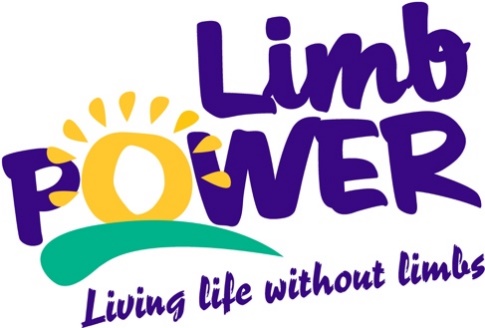 LimbPowerSafeguarding Adults at Risk Policy1.0 	IntroductionThis policy aims to ensure that high quality safe physical activity, sport and arts activity is available for people with a range of physical impairments or conditions. In addition, they are delivered in a way that enables maximum enjoyment and participation of adults at risk. It also provides clear guidance to both external and internal stakeholders including LimbPower staff and volunteers. This enables them to be clear of expectations around safe and effective practice as well as the management processes when safeguarding concerns arise. Many National Governing Bodies (NGBs) of sport, schools and local authorities already have comprehensive policies and procedures in place to cover the welfare and duty of care requirements for adults at risk and young people. This policy is intended to supplement and not replace or reproduce those details.1.1 Mental Capacity and ConsentAlthough many of the good practice guidelines and principles to be followed when safeguarding children also apply to adults, there is a key difference.  In the case of a child, there is a clear duty to act if we suspect that the child has been harmed or is at risk of harm. In the case of an adult, the starting assumption must always be that they have the capacity to make a decision and have the right to do so.  If there is an allegation or concern about abuse to an adult who has capacity, their consent must be obtained before any referral is made, unless others are at risk of harm.  No information should be given to the adult’s family or carers without their consent.If the adult does not have capacity and is unable to give consent, a referral may be made and their family or carers informed, provided that they are involved in the individual’s life and are not implicated in the allegation.Mental capacity refers to the ability to make a decision at a particular time.  The term ‘lacks capacity’ means that a person is unable to make a particular decision or take a particular action for themselves at a particular point in time – although they may still be able to express an opinion or preference or take a less complex decision.  Under the Mental Capacity Act 2005 a person lacks capacity to make a decision if they have an ‘impairment of or disturbance in the function of their mind or brain’ (either temporary or permanent), and as a result they cannot do one or more of the following:Understand the information relating to this particular decision (including its benefits and risks)Retain the information for long enough to make this decisionWeigh up the information involved in making this decisionCommunicate their decision in any way.The Act also says that:A person is not to be treated as unable to make a decision unless all practical steps to help him/her to do so have been taken without success.A person is not to be treated as unable to make a decision merely because he/she makes an unwise decision.An act carried out or decision made, for or on behalf of a person who lacks capacity must be undertaken, or made, in their best interests.Before the act is carried out, or the decision is made, regard must be paid to whether the purpose for which it is needed can be as effectively achieved in a way that is less restrictive of the person’s rights and freedom of action.2.0	 Policy statementOne of LimbPower’s priorities is to ensure that the delivery of participation opportunities is safe, enjoyable and delivered in a protective manner. The aim is to ensure we all promote the welfare of all adults at risk and their rights to be protected from harm. As part of that commitment, LimbPower has developed a comprehensive safeguarding adults at risk policy, procedures and welfare documents. These support all of our staff, managers, volunteers, partners and officials to know what is expected of them in terms of their behaviour. Also, what they should do if they have a safeguarding concern and how any concerns will be managed in line with government expectations, the Law, Local Safeguarding Children Board (LSCB) Local Safeguarding Adults Board (LSAB) requirements.Any sporting activity or activity promoted, endorsed or run by LimbPower must comply with these policies and procedures and have a safeguarding welfare plan.Safeguarding in all LimbPower activities must maintain three key elements:The creation of a culture/environment in which children, young people and adults at risk are valued and their right to be safe is upheld The management of risk to minimise circumstances where children, young people and adults at risk may suffer harmWork together with other organisations that have a responsibility for safeguarding and the protection of children, young people and adults at riskThe LimbPower Safeguarding policy is based on the following principles:The welfare of disabled children, young people and adults at risk is paramount All disabled people, whatever their age, ability, culture, gender, language, race, ethnicity, religious belief, nationality, social/economic status and/or sexual identity have the right to protection from abuse All disabled people have the right to participate in sporting activities in an enjoyable and safe environment that takes account of their individual support, physical and or social development needsAll incidents of suspected/alleged poor practice or abuse should be taken seriously, be responded to swiftly and appropriately, and in line with Local), Local Safeguarding Adults Board (LSAB) Multi-Agency Hubs -agency policy and proceduresConfidentiality will be upheld in line with Data Protection and Human Rights legislation, but not at the expense of safeguarding disabled children and adults who may be at risk. 2.1	 Who it applies toThis document is for everyone that is involved in the planning and/or delivery and support of any delivery of LimbPower sporting events, sessions or activities that involve adults at risk, including volunteers.2.2	 Framework for safeguardingLimbPower suggest that all activities including adults at risk sit within the following framework.  This is based on the Safeguarding Adults in Sport resource pack set out by UK (United Kingdom) Sport, the Sport and Recreation Alliance and the Ann Craft Trust (ACT). It includes but is not limited to having the following in place:A safeguarding welfare plan for all eventsGuidance on prevention and best practice, including safe recruitment and vetting Policy, procedures and systems for responding to concernsCodes of conductA commitment to equity and diversityTraining and developmentAccess to advice and support Designated lead officer roleLimbPower has a lead officer for adult safeguarding who has the designated responsibility to provide support and guidance on the planning, design and running of any LimbPower associated activities in relation to safeguarding. LimbPower advises all organisations involved in participating in their events to appoint a designated person with responsible for safeguarding. All those appointed should ensure they are familiar with this policy, their own internal safeguarding processes and their Local Authority and Local Safeguarding Adult’s Board (LSAB) safeguarding requirements. This includes where to access Adults at Risk Social Care duty points should they be required to do so.The LimbPower Lead officer for adult safeguarding is responsible for:Disseminating LimbPower safeguarding policy information to relevant organisations Providing support to assist them with the management and co-ordination of safeguarding issues.Acting as a key point of contact and support when allegations against staff or other safeguarding issues ariseSignposting and updating organisations to appropriate safeguarding resources and training.The Designated Safeguarding Lead for Adults at Risk is Carly BauertThe nominated trustee for safeguarding and prevent is Rachel Morris2.3	 Definitions An adult is anyone who is aged 18 years or over.This policy refers to anyone aged 18 or over who may be defined by the Care Act 2014 as an ‘Adult at Risk’, who is in need of care or support, and who because of those needs is unable to safeguard themselves at all times.  The policy applies to all LimbPower employees, contractors and volunteers.While we recognise that some people will be vulnerable due to their learning disability or mental health problems there are also those adults who are at risk due to specific circumstances, they find themselves in, for example: domestic abuse, forced marriage, sexual or commercial exploitation (this is not an exhaustive list).Deaf and disabled adults may have additional needs that must be taken into account when planning safe activities as well as potentially facing additional risks. These needs may include: access to facilitiesadapted or modified equipmentcoaching practices or aspects of the sportprovision of trained staff/volunteers to support them. 2.4 	Internal practice LimbPower is committed to a participant centred approach to safeguarding.  At LimbPower we advocate and require all those who are working, volunteering or have contact with adults at risk are confident and educated to ensure any risk of harm is minimal.Where there are concerns about an adult at risks welfare, those who are working, volunteering or have contact with participants are aware of the process and appropriate action in reporting and sharing those concerns within LimbPower and in some cases in partnership with other organisations, clubs, and local agencies.  2.5	 Vulnerability It is important to recognise that deaf or disabled participants can be more vulnerable to all types of abuse than other non-disabled participants. Reasons for this include: increased likelihood of social isolation fewer outside contacts than non-disabled adultsdependency on others for practical assistance in daily living, including intimate careimpaired capacity to resist, avoid or understand abusespeech and language communication needs may make it difficult to tell others what is happeninglimited access to someone to disclose information to specific vulnerability to bullyingFurther information on safeguarding can be found in the resource section at the end. 2.6 	Promoting good practiceWhen working with adults at risk these good practice guidelines are recommended to minimise the risk of abuse:Sport should be fun, enjoyable and promote fair playAlways work in an open environment, e.g. avoid private, unobserved situations and secretsTreat all participants equally, with respect and dignityPut the welfare of all participants first before winning or achieving performance goalsOffer enthusiastic and constructive feedback rather than negative criticismEnsure if any form of manual or physical support is required for participants it is provided openly, the person is informed of what is being done and their consent is obtainedInvolve carers, if necessary, especially where intimate care is neededProactively engage with carers if necessary, ensuring they are fully aware of the safeguarding process.Ensure the people who deliver any activity are supported, confident, aware and capableFind out as much information on participants prior to your activity, this allows for you to plan appropriately in advance taking into account any additional requirements, minimising opportunities for poor practice and abuse.Good communication is essential:   Ask how you can best communicate with the person do not assume. Find out if they have a carer who might interpret. If they need help moving around (e.g. visually impaired); let the person take hold of your arm rather than vice versa.Do not shout or overemphasise words or lip movements with people with a hearing impairment. Think about where to stand to optimise light (e.g. so can see your face to lip read or facing the light if visually impaired) and for clarity (e.g. 3-6 feet if deaf) Always speak to the person not to his/her carer or interpreter.Learn to use different communication methods (e.g. finger spelling for those with a hearing impairment); become skilled at using gestures and subtle changes in tone and volume to help get your message across.Be patient and give people time; never finish sentences for them. Do not pretend you understand if you do not; ask them to repeat it or use another form of communication.Introduce yourself and tell people necessary information (e.g. visually impaired need to know who is in the room, what equipment is laid out).Make sure you are clear, precise and simple in your language, treat people according to their chronological age rather than presumed IQ. Break down large blocks of information for those with learning impairments.Build balanced relationships based on mutual trust that empower participants to share in the decision-making processMaintain a professional relationship with participants, e.g. it is not appropriate to have an intimate relationship with a participant, or to share a room with them unless the specific care needs of the individual dictates otherwiseRecognise the developmental needs and capacity of participants and avoid excessive training or competition and either pushing them against their will or putting undue pressure on themBe aware of any pre-existing medical conditions, medicines being taken by participants or existing injuries and treatment requiredKeep a written record of any injury that occurs, along with the details of any treatment givenWhere possible, ensure access to medical advice and/or assistance is available2.7 	Practices to be avoidedThe following should be avoided except in emergencies. If cases arise where these situations are unavoidable it should be with the full knowledge and consent of someone in charge in the club or participants carers. For example, participant sustains an injury and needs to go to hospital, or a carer fails to arrive to pick a participant up at the end of a session:Avoid spending excessive amounts of time alone with participants away from others Avoid taking or dropping off participants to an activity.3. 	LimbPower activitiesAll LimbPower activities must have a Safeguarding Welfare Plan (SWP) which sets out the minimum expectations for all participating individuals and organisations.   LimbPower activity organisers should fully incorporate safeguarding throughout the whole of the planning process. All staff and volunteers will be expected to read, understand and implement the requirements set out in the Safeguarding Welfare Plan. A Safeguarding Welfare Plan aims to: minimise the risk to participating athletes and any team/teaching staff or volunteers maximise the opportunity for disabled adults to enjoy themselves and participate to the best of their abilityclearly identify who is the lead responsible designated person for managing any safeguarding allegations, incidents or complaints and any communication and reporting routesParticipating groups, organisations, teams or clubs should sign an agreement confirming their understanding of and compliance with these safeguarding requirements. The plan will also reflect LimbPower activity organisers’ responsibilities to take immediate action and for ensuring communication (e.g. with the police, National Governing Body (NGB) of sport or local authority) should an incident arise. 4. 	Responding to any safeguarding concern Safeguarding participants is the responsibility of everyone, and it is never acceptable to ignore it or leave anyone at risk.All activities must have clear procedures in place. All LimbPower staff and volunteers must be clear and confident when dealing with a safeguarding incident.Concerns about suspected abuse:There are three simple things you need to ensure that any staff, volunteer, helper or teacher knows what to do. These are:Take ActionListen carefullyTake it seriouslyDo not promise to keep secretsThank who is giving the information and give reassurance that they were right to tell youKeep questions to a minimumEnsure immediate safety of the adult at risk if they require medical attention, and pass on your concerns about abuse to make medical staff awareDo not approach alleged abusers or try and sort things out yourselves. Seek help and guidance from the designated Safeguarding Lead/Events Manager.Tell SomeoneWithout delay, report the concern to the safeguarding lead at LimbPower and the equivalent designated safeguarding lead within your activity. If you are not sure who this or the safeguarding lead at an activity is then you should contact the Activity Coordinator. 
Take a NoteAlways take a note of what you have seen or heard and sign and date it. The note should be an accurate record of any details of the allegation, nature of the injury, or any observations. Be clear in it what is fact, opinion or rumour.Try and collate as much information you have about the child/children and their name, gender, address, ethnicity, first language, and any additional information about their specific impairment, method of communication and the contact details for who they live with so that you can pass this on.Any other information you have received or been told (time location, dates).Any information you have about an alleged abuser or who the complaint is against, their name, role, address, gender and relationship to the child concerned. 4.1	 What is a safeguarding concern?A safeguarding concern is something that you see, hear about, or suspect that may put an adult at risk. Any adult, including disabled adults may be at risk, they can come from any background, ethnicity, age, culture, faith, gender and sexuality. Adults at risk are often hurt most by those who are trusted with their care or know them wellBased on the statutory guidance supporting the implementation of the Care Act 2014Abuse is a violation of an individual’s human and civil rights by another person or persons.Adults at risk may be abused by a wide range of people including family members, professional staff, care workers, volunteers, other service users, neighbours, friends, and individuals who deliberately exploit vulnerable people.  Abuse may occur when an adult at risk lives alone or with a relative, within nursing, residential or day care settings, hospitals and other places assumed to be safe, or in public places.The following is not intended to be an exhaustive list of types of abuse or exploitation but an illustrative guide as to the sort of behaviour which could give rise to a safeguarding concern:Physical abuse - including assault, hitting, slapping, pushing, misuse of medication, restraint, or inappropriate physical sanctions.Domestic violence – including psychological, physical, sexual, financial, emotional abuse; so, called ‘honour’ based violence.  This will not happen at a club/centre, but there could be concerns about a participant’s home situation.Sexual abuse - including rape, indecent exposure, sexual harassment, inappropriate looking or touching, sexual teasing or innuendo, sexual photography, subjections to pornography or witnessing sexual acts, indecent exposure and sexual assault or sexual acts to which the adult has not consented or was pressured into consenting.Psychological abuse - including emotional abuse, threats of harm or abandonment, deprivation of contact, humiliation, blaming, controlling, intimidation, coercion, harassment, verbal abuse, isolation or unreasonable and unjustified withdrawal from services or supportive networks.  In a club context this might include excluding a member from social activities.Financial or material abuse - including theft, fraud, internet scamming, coercion in relation to an adult’s financial affairs or arrangements, including in connection with wills, property, inheritance or financial transactions, or the misuse or misappropriation of property, possessions or benefits.  People with learning disabilities or dementia are particularly vulnerable to this type of abuse.  An example might be encouraging someone to book and pay for training courses that are inappropriate for their level of ability, or to purchase sailing clothing or equipment they do not need.Discriminatory abuse - including forms of harassment, slurs or similar treatment; because of race, gender and gender identity, age, disability, sexual orientation or religion.Neglect and acts of omission - including ignoring medical, emotional or physical care needs, failure to provide access to appropriate health, care and support or educational services, the withholding of the necessities of life, such as medication, adequate nutrition and heating; or in a water sports context, failing to ensure that the person is adequately protected from the cold or sun or properly hydrated while on the water.Self-neglect – this covers a wide range of behaviour neglecting to care for one’s personal hygiene, health or surroundings and includes behaviour such as hoarding.  Self-neglect might indicate that the person is not receiving adequate support or care or could be an indication of a mental health issue such as depression.Organisational abuse – including neglect and poor care practice within an institution or specific care setting such as a hospital or care home, for example, or in relation to care provided in one’s own home.  This may range from one-off incidents to on-going ill-treatment.  It can be through neglect or poor professional practice as a result of the structure, policies, processes and practices within an organisation.Modern slavery – encompasses slavery, human trafficking, forced labour and domestic servitude.  Traffickers and slave masters use whatever means they have at their disposal to coerce, deceive and force individuals into a life of abuse, servitude and inhumane treatment.Not included in the Care Act 2014 but also relevant:Bullying (including ‘cyber bullying’ by text, e-mail, social media etc) - may be seen as deliberately hurtful behaviour, usually repeated or sustained over a period of time, where it is difficult for those being bullied to defend themselves.  The bully may be another vulnerable person.  Although anyone can be the target of bullying, victims are typically shy, sensitive and perhaps anxious or insecure.  Sometimes they are singled out for physical reasons – being overweight, physically small, having a disability - or for belonging to a different race, faith or culture.Mate Crime – a ‘mate crime’ as defined by the Safety Net Project is ‘when vulnerable people are befriended by members of the community who go on to exploit and take advantage of them.  It may not be an illegal act but still has a negative effect on the individual’.  Mate Crime is carried out by someone the adult knows.  There have been a number of serious cases relating to people with a learning disability who were seriously harmed by people who purported to be their friends.Radicalisation - the aim of radicalisation is to inspire new recruits, embed extreme views and persuade vulnerable individuals to the legitimacy of a cause.  This may be direct through a relationship, or through social media.Recognising abusePatterns of abuse vary and include:
Serial abusing in which the perpetrator seeks out and ‘grooms’ individuals.  Sexual abuse sometimes falls into this pattern as do some forms of financial abuseLong-term abuse in the context of an ongoing family relationship such as domestic violence between spouses or generations or persistent psychological abuse; orOpportunistic abuse such as theft occurring because money or valuable items have been left lying around.Signs and indicators that may suggest someone is being abused or neglected include:Unexplained bruises or injuries – or lack of medical attention when an injury has occurredSomeone losing or gaining weight, or an unkempt appearanceA change in behaviour or confidenceSelf-harmingA person’s belongings or money go missingThe person is not attending, or no longer enjoying, their sessionsA person has a fear of a particular group or individualA disclosure – someone tells you or another person that they are being abused.If you are concernedIf there are concerns about abuse taking place in the person’s home, talking to their carers might put them at greater risk.  If you cannot talk to the carers, consult your organisation’s designated Adult Designated Safeguarding Lead or the person in charge.  It is this person’s responsibility to make the decision to contact Adult Social Care Services.  It is NOT their responsibility to decide if abuse is taking place, BUT it is their responsibility to act on your concerns.Social care professionals involved in taking decisions about adults at risk must take all of the circumstances into account and act in the individual’s best interests.  You are not expected to be able to take such decisions.The following six principles inform the way in which professionals and other staff in care and support services and other public services in England and Wales work with adults:Empowerment – People being supported and encouraged to make their own decisions and informed consentPrevention – It is better to take action before harm occursProportionality – The least intrusive response appropriate to the risk presentedProtection – Support and representation for those in greatest needPartnership – Local solutions through services working with their communities.  Communities have a part to play in preventing, detecting and reporting neglect and abuseAccountability – Accountability and transparency in delivering safeguarding.Local authorities in England act in accordance with the principles set out in the guide ‘Making Safeguarding Personal’ 2014. Adult safeguarding should be person led and outcome focussed.  The person should be engaged in a conversation about how best to respond to their safeguarding situation in a way that enhances involvement, choice and control, as well as improving quality of life, well-being and safety.Some instances of abuse will constitute a criminal offence, for example assault, sexual assault and rape, fraud or other forms of financial exploitation and certain forms of discrimination.  This type of abuse should be reported to the Police.This list is not exhaustive but one or more of these concerns should prompt action. It is not LimbPower’s role to investigate but it is our responsibility pass concerns on to the Local Safeguarding Adults Board.Even perceived low-level concerns can often escalate if not addressed and resolved. Everyone involved in an activity needs to be fully prepared to respond sensibly and appropriately if any such concern arises.4.2 	Informing adults at riskIn the activity/activity information packs or other registration material, all participants should have access to information on safeguarding. This should include what they should do if they are worried about how someone is behaving towards them or about someone, they know who is being bullied or abused. Always include The Samaritans – 08457 9090990 www.samaritans.org on literature and ensure there is a named Designated Safeguarding Lead at an activity that participants can ask for.4.3	 Confidentiality, information sharing and data protectionAll staff will understand that adult at risk issues warrant a high level of confidentiality, not only out of respect for the individual and staff involved but also to ensure that being released into the public domain does not compromise evidence or break GDPR (General Data Protection Regulation) guidelines.Staff should only discuss concerns with the LimbPower’s Designated Safeguarding Lead, (depending on who is the subject of the concern, if the DSL is a concern, then this should be reported to the CEO (Chief Executive Officer)).  That person will then decide who else needs to have the information and they will disseminate it on a ‘need-to-know’ basis.  Adult at risk information will be stored and handled in line with General Data Protection Regulations (GDPR) 2018 principles.  Information is:
processed for limited purposes;adequate, relevant and not excessive;Accurate;kept no longer than necessary;processed in accordance with the data subject’s rights;secure.Written information will be stored in a locked facility and any electronic information will be password protected and only made available to relevant individuals.  Please ensure you speak with the LimbPower DSL for further guidance on this matter should this become relevant to you.Every effort should be made to prevent unauthorised access and sensitive information should not be stored on laptop computers, which, by the nature of their portability, could be lost or stolen.  If it is necessary to store adult at risk protection information on portable media, such as a CD or flash drive, these items should also be kept in locked storageAdult at risk records is normally exempt from the disclosure provisions of the General Data Protection Regulations 2018, which means that individuals and parents do not have an automatic right to see them.  If any member of staff receives a request from an individual or parent to see adult at risk records, they should refer the request to the DSL.The GDPR 2018 does not prevent LimbPower staff from sharing information with relevant agencies, where that information may help to protect an individual.“A shared responsibility and the need for effective joint working between agencies and professionals that have different roles and expertise are required if adults at risk are to be protected from harm and their welfare promoted.  In order to achieve this joint working, there must be constructive relationships between individual practitioners, promoted and supported by:the commitment of senior managers to safeguard and promote the welfare of adults at risk; andclear lines of accountability.”Information Sharing: Advice for practitioners providing Safeguarding Services (DfE, 2015)(See Appendix 4)Further information on safe storage of information is available from the NSPCC (National Society for the Prevention of Cruelty to Children) http://www.nspcc.org.uk/Inform/cpsu/resources/briefings/records_retention_and_storage_wdf70153.pdf4.4	 Whistle blowing 
Reporting safeguarding concerns, including the management of allegations against LimbPower staff, or volunteers.All suspicions and allegations of abuse or poor practice must be taken seriously and appropriately reported.  It is recognised that strong emotions can be aroused particularly in cases where abuse or poor practice is suspected or where there is loyalty, sometimes misplaced to a colleague. Individuals reporting concerns will be supported by LimbPower.On receiving information that suggests a safeguarding concern, you should decide if it requires urgent action. If it does, the following Safeguarding reporting structure should be used LimbPower Staff member/Volunteer at any activityIf the concern is an allegation relating to an adult who is working/volunteering or used to work at any LimbPower activity, then you will still need to follow the LimbPower Safeguarding reporting structure.  The NSPCC Helpline can offer advice if you are not sure what to do for adults at risk.Telephone	0808 800 5000Text		88858Email		help@nspcc.org.ukOnline		nspcc.org.uk/report concernTextphone / Webcam (for deaf or hard-of-hearing)18001 0808 800 5000 / Sign Video4.5 Missing participantsAll activities must have a procedure in place for the management of participants who go missing. In order to reduce the likelihood of this happening it is important to make sure that the registration process, arrival, any venue transfer and leaving arrangements are well organised. It is normally acceptable to wait around 20 minutes before calling the police to allow for the participants to be located. All staff must know what the agreed process is for when a participant goes missing and the policy should be included in the activity briefing information.  The full policy can be downloaded from LimbPower’s SharePoint site on Microsoft 365 5.0	 LimbPower Code of Conduct for all staff/volunteersAll LimbPower staff/ volunteers must be made aware of the code and remain vigilant through in ensuring that it is implemented by everyone involved in an activity.The full policy can be downloaded from LimbPower’s SharePoint site on Microsoft 365 5.1 	LimbPower Principles of Participation and Codes of Conduct The success of the activity depends on developing a positive and safe environment where everyone is treated with respect, and everyone takes responsibility for their own behaviour.  Everyone at any activity will be asked to sign up to the activities’ Principles of Participation and Codes of Conduct.  For all participants these are about:fair playequalityinclusiveness and toleranceresponsibilityfriendshipBreaches of the code of conduct will be dealt with through disciplinary procedures and participants and carers, if necessary, will be made aware of the possibility that they could be sent home at their own expense for a serious breach of the code of conduct.The full policy can be downloaded from LimbPower’s SharePoint site on Microsoft 365 5.2	LimbPower Information for participants and carersThe LimbPower Safeguarding Statement should be provided to all as part of the details about any activity and duty of care and responsibility LimbPower takes to ensure their welfare. It should also be made available in a range of formats, in order that those who need communication support can access all relevant information. 5.3 	LimbPower Recruitment, selection and training This section sets out the minimum requirements for recruitment, selection and training of staff/volunteers for all those working at a LimbPower activity.  Those working with participants and adults at risk need to have a basic awareness of safeguarding issues and know what to do if they have concerns or if allegations of abuse are made.  They need to be aware of the signs and symptoms of abuse and how to respond if a participant discloses abuse to them.  Those staff/volunteers with a significant level of direct contact with adults at risk and those with a higher level of responsibility for safeguarding will require more in-depth knowledge and training.All staff/volunteer positions must have a clear job description and person specification and have been through an interview process where their attitudes and experience/skills have been tested.  They must have provided appropriate references, which have been verified.  The person must also have provided proof of identity (e.g. a passport or driving licence) and where they live.If the role applied for involves frequent or regular contact with or responsibility for adults at risk, staff will also be required to provide a valid DBS (Disclosure and Barring Service) certificate which will provide details of criminal convictions; this may also include a Barring List check depending on the nature of the role.5.4 ￼LimbPower Self-declaration formsAs an important safeguard, all staff, whether paid or unpaid, must be asked to complete a self-declaration form regarding their suitability to work with adults at risk, as part of their application process.  Anyone who refuses to do so must be deemed ineligible to work or assist with the LimbPower activity.Example forms can be downloaded from LimbPower’s SharePoint site on Microsoft 365 5.5	LimbPower Safe use of social media and Technology LimbPower is committed to providing physical activity, sport and arts activities that are safe, fun and enjoyable. Social media and new technology (e.g. mobile phones, laptops, Facebook, Twitter, other networking sites, blogs, and texts) are part of our daily lives and especially young people’s lives now. They can also generally make a positive contribution to the way we communicate. It is important that everyone involved in a LimbPower activity understands the risks that social media poses. Everyone must take responsibility to ensure that any of its use is done in a responsible way that does not abuse positions of trust, put anyone at risk, or be in any way inappropriate. The full policy can be downloaded from LimbPower’s SharePoint site on Microsoft 365 Any reports of misuse will be taken seriously, and safeguarding procedures will be followed as necessary.5.6	 LimbPower Photography and the media Unfortunately, in the past there has been evidence that some people have used sporting activities as an opportunity to take inappropriate photographs or film footage of disabled children and adult sports people. With the extensive use of mobile phones with cameras built in, it is almost impossible to monitor use. LimbPower have a photographic and media policy that is available on the LimbPower website and should be used, promoted and enforced at all LimbPower activities.5.7 ￼Disclosure and Barring Service The Criminal Records Bureau (CRB) and the Independent Safeguarding Authority (ISA) have merged to become the Disclosure and Barring Service (DBS). CRB checks are now called DBS checks.Employees of statutory agencies are required to be subject to CRB disclosure checks.  People who have direct contact with children, young people and vulnerable adults, who meet the criteria for regulated activity as stated in the DBS rule may be eligible for CRB check.  For further information on who this applies to: https://www.gov.uk/government/publications/dbs-check-eligible-positions-guidance  If a role within LimbPower requires a DBS, the Designated Safeguarding Lead will ensure this happens.5.8 ￼Disciplinary procedures at activitiesAt any LimbPower activity there is procedures for disciplinary action and protests in place.Participant /carers may be removed from an activity at their own cost.  The participant must be sent home if they engage in any illegal behaviour.The Overall Activity Manager will be responsible for ensuring that disciplinary procedures are in place and are implemented for all their staff/volunteers at the activity.  They should reserve the right to investigate and act upon any complaint.  The first point of contact will be the activity Safeguarding Officer in the case of participant safeguarding related matters. The full policy can be downloaded from LimbPower’s SharePoint site on Microsoft 365 6.0	Supporting resourcesThe following websites all contain excellent support and resources to assist you with your learning and development.Ann Craft Trust – Safeguarding Vulnerable Adults and Disabled Children, Call 0115 9515400 
Email: ann-craft-trust@nottingham.ac.uk www.anncrafttrust.org NSPCC- for any information on safeguarding, child protection in sport, sport standards - www.nspcc.org.ukNSPCC Child Protection in Sport Unit (CPSU) - thecpsu.org.uk Rethink - for practical mental health information call 300 5000 927 www.Rethink.orgThe Samaritans – 08457 9090990 www.samaritans.orgSports and Recreation Alliance provides good information on among other things changes to legislation and guidance around safe recruitment, safeguarding adults.  - www.Sportsandrecreation.org.uk  Safe Network – provides free information to any voluntary group, individual or organisation, once you register (it is free) you can download a lot of resources to assist you in developing polices or guidance - http://www.safenetwork.org.ukNAPAC-National Association for People Abused in Childhood - provides help and supporthttp://www.napac.org.ukAction on Elder Abuse helplineTel: 0808 808 8141Website: www.elderabuse.org.ukDementia UKTel: 0800 888 6678Website: www.dementiauk.org Mencap DirectTel: 0808 808 1111E-mail:  help@mencap.org.uk Website:  www.mencap.org.uk MIND – mental health charityTel: 0300 123 3393Text: 86463E-mail:  info@mind.org.uk Website: www.mind.org.uk National Autistic SocietyTel: 0808 800 4104Website: www.autism.org.uk SCOPE – disability equality charity (England and Wales)Tel: 0808 800 3333E-mail: helpline@scope.org.ukWebsite: www.scope.org.uk Victim SupportTel: 0808 168 9111www.victimsupport.org.uk 7.0	Glossary of termsAdult at RiskThe definition of a vulnerable adult is currently set out in No Secrets (2000).  The Law Commission review in 2011 suggested a revised definition of an ‘adult at risk’.  The steering group for safeguarding in sport agreed to us the revised definition and have added some sport context for clarity.When we are speaking of adults at risk, we are referring to those who have health or social care needs (irrespective of whether or not those needs are being met by social care) and who are unable to safeguard themselves as a result.In sport this may look like:An elite athlete being groomed for sexual abuse by his or her coachA member of a learning-disabled sports club being financially exploited by another club memberA young woman confiding in her coach about forthcoming holiday where she believes she will be married against her will.A coach who regularly neglects the individual needs of disabled participants when training. BarredRefers to people who are barred from the Children or/and Vulnerable Adult workforce. It is an offence to knowingly employ a barred person in Regulated Activity. It is an offence for the applicant to knowingly apply for such work.ChaperoneA person with responsibilities for supervising and supporting a specific child or an adult at an activityChildAnyone under the age of 18Child ProtectionAction taken to protect individual children identified as either suffering, or likely to suffer, significant harm as a result of abuse or neglect as a result of the behaviour of an adult or another young personDeaf or disabled participantsAny sports person who is deaf and uses signing or other non-verbal methods of communication, or has a physical or sensory impairment, or with a learning disability; and whose needs require assessing and addressing by sports organisers, and who may be additionally vulnerable to abuseDesignated safeguarding officer or welfare officer	A person in a club, school or sports organisation with responsibility for ensuring there are policies, procedures, systems and resources in place to promote the welfare and protection of children Criminal Record CheckThis is used to be known as a CRB check. In 2012 the Criminal Record Bureau was merged with the Independent Safeguarding Authority (ISA) in 2012 to form the Disclosure Barring Service (DBS), so now CRB checks are called DBS checks.Disclosure Barring Service (see above CRB)Service established in December 2012 (England, Wales and Northern Ireland) to combine the services provided previously by the Criminal Records Bureau(CRB) and ISADisclosure CertificateThe term used to describe the document provided by the DBS and issued to the applicant and Registered Body when a DBS check has been completed.Designated Officer (DO) (Formerly the Local Area Designated Officer) – EnglandDOs work within children’s services and should be alerted to all cases in which it is alleged that a person who works with children (in a paid, unpaid, volunteer, casual, agency or self-employed capacity) has behaved in a way that has harmed, or may have harmed, a child; possibly committed a criminal offence against children; related to or behaved towards a child or children in a way that indicates s/he is unsuitable to work with children.  The DO will support the organisation with advice and guidance from the initial phase of a concern arising to the conclusion of the case, whether or not a police investigation continues. The DO helps coordinate information-sharing with the right people and will also monitor and track any investigation, with the aim to resolve it as quickly as possible.LimbPowerLimb Power was launched in November 2009 to engage amputees and individuals with limb impairments in physical activity, sport and the arts to improve quality of life and to aid lifelong rehabilitation. In July 2014 LimbPower became a National Disability Sports Organisation, sitting alongside WheelPower, Cerebral Palsy Sport (CP Sport), Dwarf Sport, British Blind Sport (BBS), UK Deaf Sport, Mencap Sport and Special Olympics Great Britain (SOGB). Through this association and our work with the English Federation of Disability Sport and Sport England LimbPower help amputees and people with limb impairment reach their sporting potential. LimbPower also run arts-based activities including confidence workshops and a photography club.Multi Agency Safeguarding Hub (MASH) The Multi Agency Safeguarding Hub (MASH) provides triage and multi-agency assessment of safeguarding concerns in respect of vulnerable children and adults. It brings together professionals from a range of agencies into an integrated multi-agency team.Parent or guardianThe person with parental responsibility for a child or adult.Poor practiceBehaviour that contravenes the code of conduct for the activity or of the organisation.SafeguardingSafeguarding children, young people and adults at risk and promoting their welfare means protecting them from maltreatment, preventing impairment of their health and development, and ensuring that they grow up in circumstances consistent with the provision of safe and effective care. Safeguarding Welfare Plan (SWP)All LimbPower activities must have a Safeguarding Welfare Plan (SWP) which sets out the minimum expectations for all participating individuals and organisations about all aspects of keeping participants safe at an Activity, including the policies and practices that will operate throughout the ActivitySafeguarding Activity Manager Person appointed and responsible for organising and running each activity. Overall responsibility for ensuring the Safeguarding Welfare Plan is developed and implemented in line with at least minimum standards outlined in this plan.Safeguarding Activity OfficerPerson appointed with responsibility for implementation of the welfare plan at each activity and co-ordination of welfare issues as they arise at the activity.Sport Manager, or National Governing Body Co-ordinator NGB co-ordinator is responsible for the development and co-ordination of the sport specific programme. Responsible for identifying regional NGB co-ordinators.Umbrella BodyAn Umbrella Body is a Registered Body that provides access to the DBS to other non-registered organisations. Vetting and Barring Service (VBS)A record of convictions held on the Police National Computer for individuals convicted of crimes. The parts of the Criminal Record released on the Disclosure will depend on the type of Disclosure applied for. VolunteerVolunteer to be ‘a person who performs any activity which involves spending time, unpaid (except for travelling and other approved out-of-pocket expenses), doing something which aims to benefit someone (individuals or groups) other than or in addition to close relatives.  For more information, please contact info@limbpower.com APPENDIX 1 PERMANENT AND VISITING STAFF SAFEGUARDING AND CHILD PROTECTION INFORMATION LEAFLETWELCOME TO LIMBPOWER.LimbPower StatementWe recognise our moral and statutory responsibility to safeguard and promote the welfare of all children and adults at risk.  We endeavour to provide a safe and welcoming environment where children and adults at risk are respected and valued.  We are alert to the signs of abuse and neglect and follow our procedures to ensure that children and adults at risk receive effective support, protection and justice.While working in within our provision we expect you to take care of our children and adults at risk and follow our procedures.Key facts about abuseAbuse and neglect can happen to any child or adult at risk, of any race, culture, ethnicity or sexuality.  Disabled children/adults at risk and children with SEN are particularly vulnerable.Many children/adults at risk are unable to disclose what is happening to them and rely on us to interpret their behaviour and spot signs of abuse.A child/adult at risk may:have a bruise, burn or injury that seems suspiciousshow signs of pain or discomfortbe unnaturally passive or withdrawnbe unpredictable and challengingseem anxious, fearful or distressedprovide an unlikely explanation for their injury or their behaviour.If you are concerned for a child/adult at risk’s health, welfare or safety in any way you must speak to the Designated Safeguarding Lead (DSL) ______________________________or a senior member of staff before you leave the provision.Do not question the child/adult at risk or try to secure evidence.  Your responsibility is to report your concern, not to investigate.If a child/adult at risk tells you something that suggests they are at risk of harm, allow them to tell you as much as they wish and let them know that you must pass the information on to the organisation’s Designated Safeguarding Lead (DSL).If you become concerned about a child/adult at risk’s immediate safety, notify the nearest member of staff and tell them why you are concerned.  You should complete a concern form (attached) and hand it to the DSL or a member of LimbPower staff before you leave the LimbPower site.  Ask a senior member of staff if you would like help to complete the form.If you have any questions or wish to see our Safeguarding and Child Protection Policy, please contact your manager or the LimbPower DSL/deputy DSL.APPENDIX 2 IMAGES CONSENT FORM________________________________________ (Establishment)Consent for the use of imagesThere is evidence to suggest that some people who are a risk to individuals may identify potential victims from images (photographs or video recordings) and accompanying personal information that is in the public domain, including LimbPower brochures and websites, and local and national media.To protect our clients, we do not publish their full name and photograph together, we ensure that individuals are appropriately clothed for photographs, and we do not allow commercial or media photographers unsupervised access to clients.In signing this form, parents/carers give consent for LimbPower or someone commissioned by LimbPower to take and use photographs and video recordings for educational purposes, to record events and to publicise the work of LimbPower on our website, in the LimbPower literature and in local or national media.APPENDIX 3 CHILD PROTECTION / SAFEGUARDING RECORD OF CONCERNSafeguarding is a term which is broader than ‘child protection’ and relates to the action that LimbPower takes to promote the welfare of children/adult at risk and protect them from harm. Safeguarding is everyone’s responsibility. Safeguarding is defined in Working Together to Safeguard Children 2018 as:Protecting children/adult at risk from maltreatmentPreventing impairment of children’s/adult at risk health and developmentEnsuring that children/adult at risk grow up in circumstances consistent with the provision of safe and effective care Taking action to enable all children/adult at risk to have the best outcomesThis form will be used by members of staff or volunteers to record disclosure or suspicions regarding child/adult at risk maltreatment. The completed form should be sent to the Designated Safeguarding Lead and stored centrally. Action Taken  APPENDIX 5 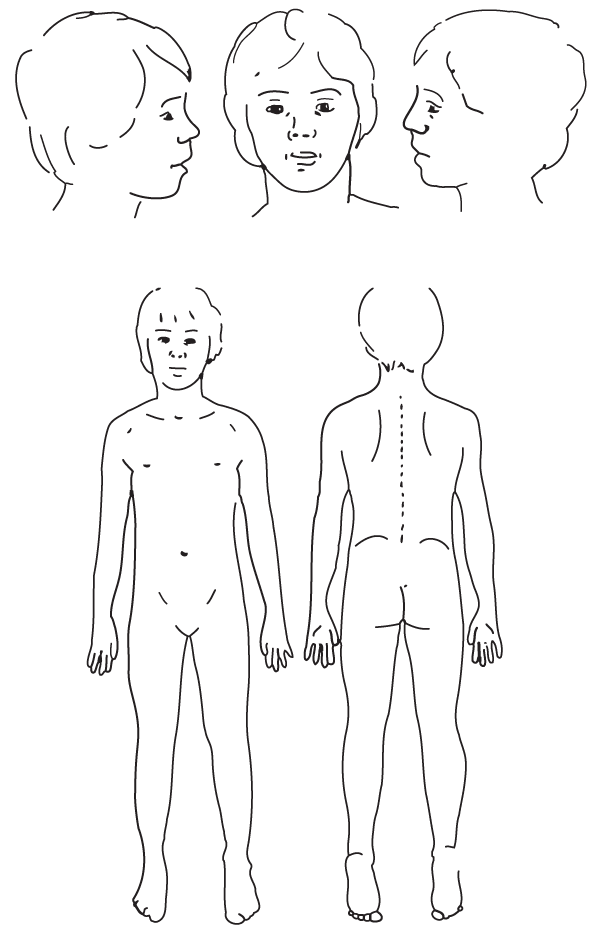 INFORMATION SHARINGSeven GOLDEN rules for information sharingRemember that the GDPR 2018 is not a barrier to sharing information but provides a framework to ensure that personal information about living persons is shared appropriately.Be open and honest with the person (and/or their family where appropriate) from the outset about why, what, how and with whom information will, or could be shared, and seek their agreement, unless it is unsafe or inappropriate to do so.Seek advice if you are in any doubt, without disclosing the identity of the person where possible.Share with consent where appropriate and, where possible, respect the wishes of those who do not consent to share confidential information.  You may still share information without consent if, in your judgement, that lack of consent can be overridden in the public interest.  You will need to base your judgement on the facts of the case.Consider safety and well-being: Base your information sharing decisions on considerations of the safety and well-being of the person and others who may be affected by their actions.Necessary, proportionate, relevant, accurate, timely and secure: Ensure that the information you share is necessary for the purpose for which you are sharing it, is shared only with those people who need to have it, is accurate and up to date, is shared in a timely fashion, and is shared securely.Keep a record of your decision and the reasons for it – whether it is to share information or not.  If you decide to share, then record what you have shared, with whom and for what purpose.From Information Sharing: Guidance for practitioners and managers (DfE 2015)Written date:2014Agreed/Ratified by staff date:September 2022Ratified by LimbPower Board of Trustees:September 2022Signature of CEO: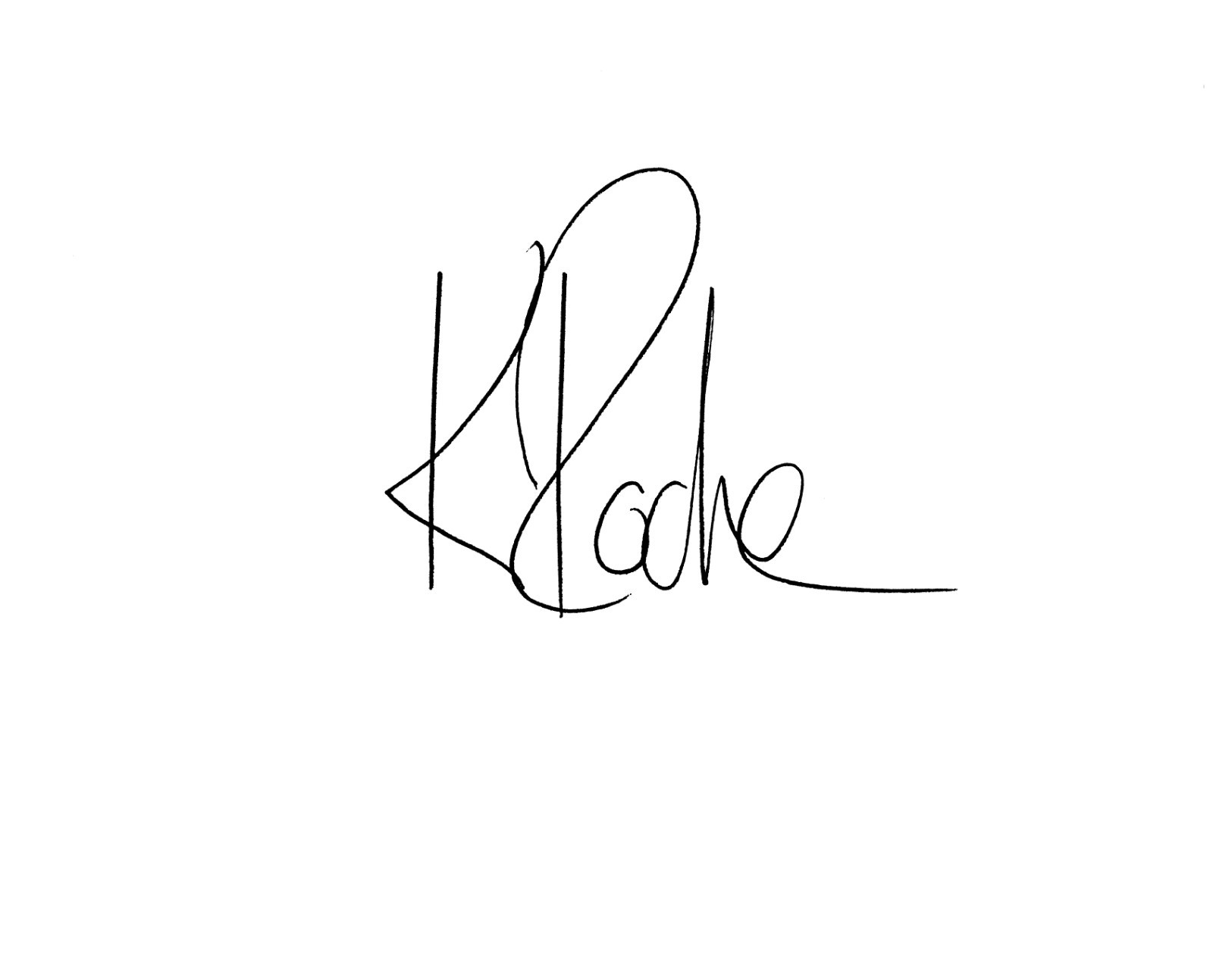 Date published to group:September 2022Method of delivery:Electronic issue Reviewed date:September 2022Next review date:Summer 2024Number of pages:Name of individual:Date of birth:Participants Signature:Date:Name carer (if they have one)Relationship to the clientSignature of parent or carerClient’s addressTelephone: Your nameYour positionPlace of workContact phone numberParticipant’s detailsParticipant’s detailsNameNameAddressAddressTelephone numberDate of birthOther relevant details about the client:physical and mental health, any communication difficulties.Other relevant details about the client:physical and mental health, any communication difficulties.Parent/carers detailsParent/carers detailsDetails of the allegations/suspicionsDetails of the allegations/suspicionsAre you recording:A disclosure made directly to you by the client.A disclosure or suspicions from a third party?Your suspicions or concerns?Are you recording:A disclosure made directly to you by the client.A disclosure or suspicions from a third party?Your suspicions or concerns?Date and time of disclosureDate and time of disclosureDate and time of incidentDate and time of incidentParent/carers detailsParent/carers detailsDetails of the allegations/suspicions. State exactly what you were told/observed and what was said.Details of the allegations/suspicions. State exactly what you were told/observed and what was said.Details of the allegations/suspicions. State exactly what you were told/observed and what was said.Details of the allegations/suspicions. State exactly what you were told/observed and what was said.Details of the allegations/suspicions. State exactly what you were told/observed and what was said.Details of the allegations/suspicions. State exactly what you were told/observed and what was said.Details of the allegations/suspicions. State exactly what you were told/observed and what was said.Date and time of contact made with Designated Safeguarding OfficerAction taken so far:Date and time of contact made with Designated Safeguarding OfficerAction taken so far:Date and time of contact made with Designated Safeguarding OfficerAction taken so far:Date and time of contact made with Designated Safeguarding OfficerAction taken so far:Date and time of contact made with Designated Safeguarding OfficerAction taken so far:Date and time of contact made with Designated Safeguarding OfficerAction taken so far:Date and time of contact made with Designated Safeguarding OfficerAction taken so far:Decision on future actionDecision on future actionDecision on future actionDecision on future actionDecision on future actionDecision on future actionDecision on future actionREDAMBERAMBERGREENSignedSignedSignedDateDateDateDateSigned by DSOSigned by DSOSigned by DSODateDateDateDateAction TakenWhen?Who?OutcomeDiscuss with child / adult at risk?Risk Assessment?Monitor?Discuss Internally?Exclude Child?Contact parent / carer? If no, state reasonYes / NoCheck with allocated Social Worker?Yes / No / n/aSeek advice from LA (local authorities) safeguarding adviser?Refer to Social Care? If yes, state outcomeNo action needed? If yes, state reason for thisYes / NoOther (Please specify)